УКРАЇНАПОЧАЇВСЬКА  МІСЬКА  РАДАВИКОНАВЧИЙ КОМІТЕТР І Ш Е Н Н Явід     лютого 2021  року                                                                       №  проектПро зміну  адреси житловому будинку по вул. Хворостецького, м.Почаїв        З метою впорядкування нумерації об’єктів нерухомості в м. Почаїв, створення умов володіння, користування та розпорядження цими об’єктами  їх власниками та користувачами, керуючись Законом України «Про місцеве самоврядування в Україні»,  Положенням про порядок присвоєння та зміни адресних номерів об’єктів нерухомості розташованих на території Почаївської міської ТГ, затвердженого рішенням сесії Почаївської міської ради № 548 від 31.10.2016 року, розглянувши заяву гр. Погодаєва О.А., який представляє інтереси Галькевич З.І., виконавчий комітет Почаївської міської ради                                                     В и р і ш и в:Змінити    адресу  1/3 житлового  будинку   з попередньої  адреси  номера  «28»  на  номер  «22» по вул. Хворостецького в м. Почаїв.  Рекомендувати Кременецькому    РК БТІ   внести   зміни    в       адресне   господарство  по вул. Хворостецького  в м. Почаїв   у    відповідності до п.1    даного рішення.  Гр. Погодаєву О.А.  встановити адресну табличку з  № «22» на даному житловому будинку. Лівінюк В.П.Бондар Г.В.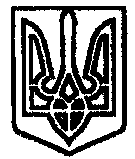 